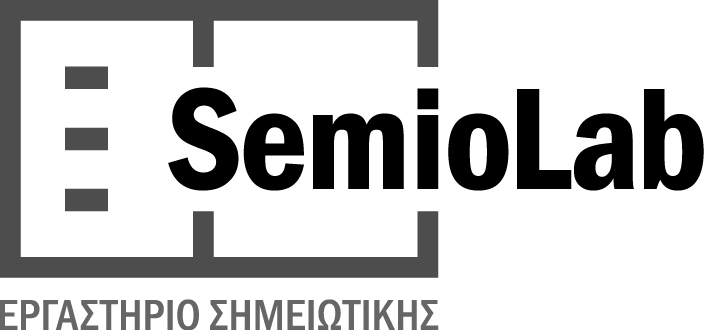 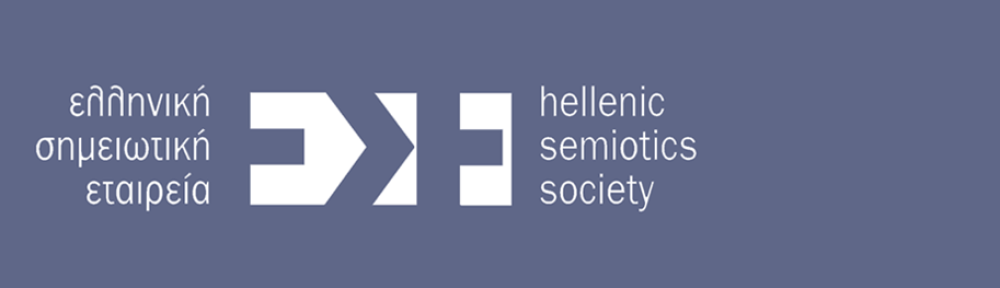 3η Θερινή Συνάντηση ΣημειωτικήςΟπτική Επικοινωνία: Εικαστικές και Εφαρμοσμένες ΤέχνεςΘεσσαλονίκη, 2 - 8 Ιουλίου 2018      ΑΙΤΗΣΗ ΣΥΜΜΕΤΟΧΗΣ	 Ημερομηνία υποβολής: .../.../......ΣΤΟΙΧΕΙΑ ΤΑΥΤΟΤΗΤΑΣ / ΕΠΙΚΟΙΝΩΝΙΑΣ ΣΤΟΙΧΕΙΑ ΤΑΥΤΟΤΗΤΑΣ / ΕΠΙΚΟΙΝΩΝΙΑΣ ΣΤΟΙΧΕΙΑ ΤΑΥΤΟΤΗΤΑΣ / ΕΠΙΚΟΙΝΩΝΙΑΣ ΣΤΟΙΧΕΙΑ ΤΑΥΤΟΤΗΤΑΣ / ΕΠΙΚΟΙΝΩΝΙΑΣ ΣΤΟΙΧΕΙΑ ΤΑΥΤΟΤΗΤΑΣ / ΕΠΙΚΟΙΝΩΝΙΑΣ ΣΤΟΙΧΕΙΑ ΤΑΥΤΟΤΗΤΑΣ / ΕΠΙΚΟΙΝΩΝΙΑΣ ΣΤΟΙΧΕΙΑ ΤΑΥΤΟΤΗΤΑΣ / ΕΠΙΚΟΙΝΩΝΙΑΣ ΣΤΟΙΧΕΙΑ ΤΑΥΤΟΤΗΤΑΣ / ΕΠΙΚΟΙΝΩΝΙΑΣ ΣΤΟΙΧΕΙΑ ΤΑΥΤΟΤΗΤΑΣ / ΕΠΙΚΟΙΝΩΝΙΑΣ ΣΤΟΙΧΕΙΑ ΤΑΥΤΟΤΗΤΑΣ / ΕΠΙΚΟΙΝΩΝΙΑΣ ΣΤΟΙΧΕΙΑ ΤΑΥΤΟΤΗΤΑΣ / ΕΠΙΚΟΙΝΩΝΙΑΣ ΟνοματεπώνυμοΗμ/νία γέννησης ΧΧΧΧΧΧΧΧΧΧΧΧΧΧΙδιότηταΤελειό-φοιτοςΜεταπτυ-χιακόςΜεταπτυ-χιακόςΥποψ. ΔιδάκτωρΥποψ. ΔιδάκτωρΕπαγγελματίαςE-mailΤηλέφωναΚινητό                                                                     ΟικείαςΟικείαςΛΟΓΟΙ ΣΥΜΜΕΤΟΧΗΣ ΣΤΟ ΘΕΡΙΝΟ ΣΧΟΛΕΙΟ  (αριθμείστε 1 έως 5 σύμφωνα με προτεραιότητα)ΛΟΓΟΙ ΣΥΜΜΕΤΟΧΗΣ ΣΤΟ ΘΕΡΙΝΟ ΣΧΟΛΕΙΟ  (αριθμείστε 1 έως 5 σύμφωνα με προτεραιότητα)Να γνωρίσω τις βασικές έννοιες/θεωρίες της σημειωτικήςΝα βοηθηθώ στην προσωπική μου έρευναΈχω κάνει μαθήματα σημειωτικής και θέλω να εμβαθύνω περαιτέρω Να αναπτύξω δεξιότητες που μπορώ να αξιοποιήσω στο επάγγελμά μουΑΛΛΟ (διευκρινείστε)ΕΡΕΥΝΗΤΙΚΑ / ΕΠΑΓΓΕΛΜΑΤΙΚΑ ΕΝΔΙΑΦΕΡΟΝΤΑ (σύμφωνα με προτεραιότητα)ΕΡΕΥΝΗΤΙΚΑ / ΕΠΑΓΓΕΛΜΑΤΙΚΑ ΕΝΔΙΑΦΕΡΟΝΤΑ (σύμφωνα με προτεραιότητα)1. 2.3.4.5.